Строительство жилых домов)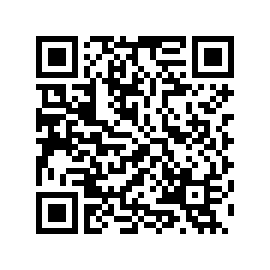 Введено 
тыс. кв. м общей площадиВ % к соответствующему периоду предыдущего годаВведено населением, 
тыс. кв. м 
общей площадиВ % к соответствующему периоду 
предыдущего 
года2022 год2022 год2022 год2022 год2022 годОктябрь357,844,959,778,7Январь-октябрь5109,786,2770,9129,2